Type on top of picture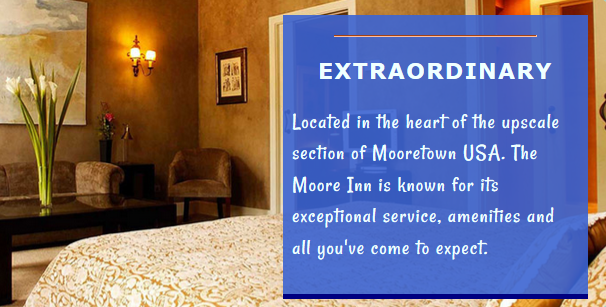 You can use different techniques to overlay text on an image. One is to set the image as a background, then simply using margins and padding to position the textbox. It’s OK to do it that way.  However, it’s not a good idea to go overboard with using images as backgrounds because they are not printed by default.  The most effective way of typing on a picture is to use CSS positioning.  This is the code.  I didn’t write many comments but will take a little while to explain during class.  Since we’ve already covered positioning, you may simply copy and paste the code.  Use your own moderately sized image to make it interesting.  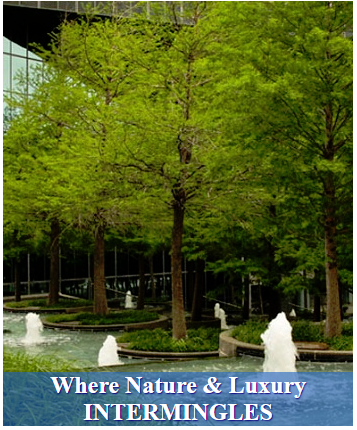 <style>  #holder { height: 425px;   width: 350px; position: relative;}#thePic {  position: absolute;  top: 0;  left: 0;}#text {/*The essentials */  position: absolute;  bottom: 0px;   left:0px;  background-color: rgba(20, 105, 200, .6);   width: 100%; /* or pixels OK*//* The accoutrements */    color: white;   font-size: 24px;  font-weight: bold;  text-shadow: 1px 1px 1px navy;   text-align: center; }#holder p {  margin-bottom: 0;  }</style><div id="holder">  <img id="thePic" src="pool.jpg"   >  <p id="text"> Where Nature & Luxury<br>  INTERMINGLES   </p></div>